Use of milk electrical conductivity for the differentiation of mastitis causing pathogensS. Paudyal1, P. Melendez2, D. Manriquez1, A. Velasquez1, G. Pena2, I. N. Roman-Muniz1, P. J. Pinedo1*1Department of Animal Sciences, Colorado State University, Fort Collins, CO 80523, USA2Department of Clinical Sciences, College of Veterinary Medicine, University of Missouri, Columbia, MO 65201, USA3Zoetis, Parsippany, NJ 07054, USA *Corresponding author: Pablo Pinedo. E-mail: pablo.pinedo@colostate.edu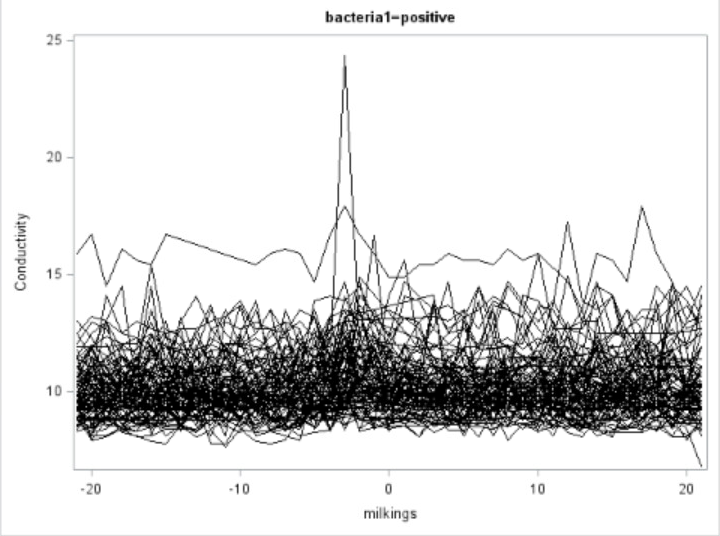 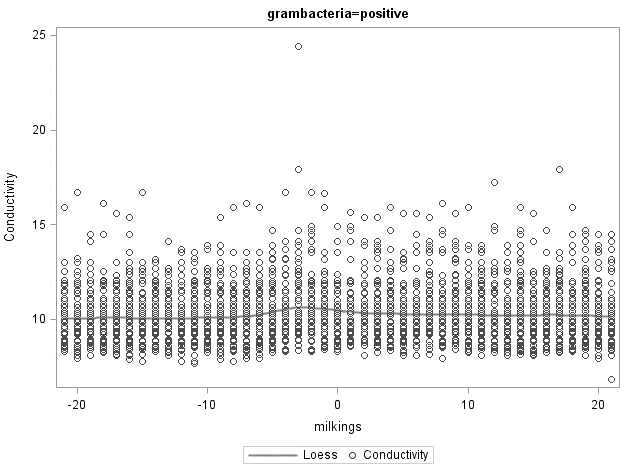 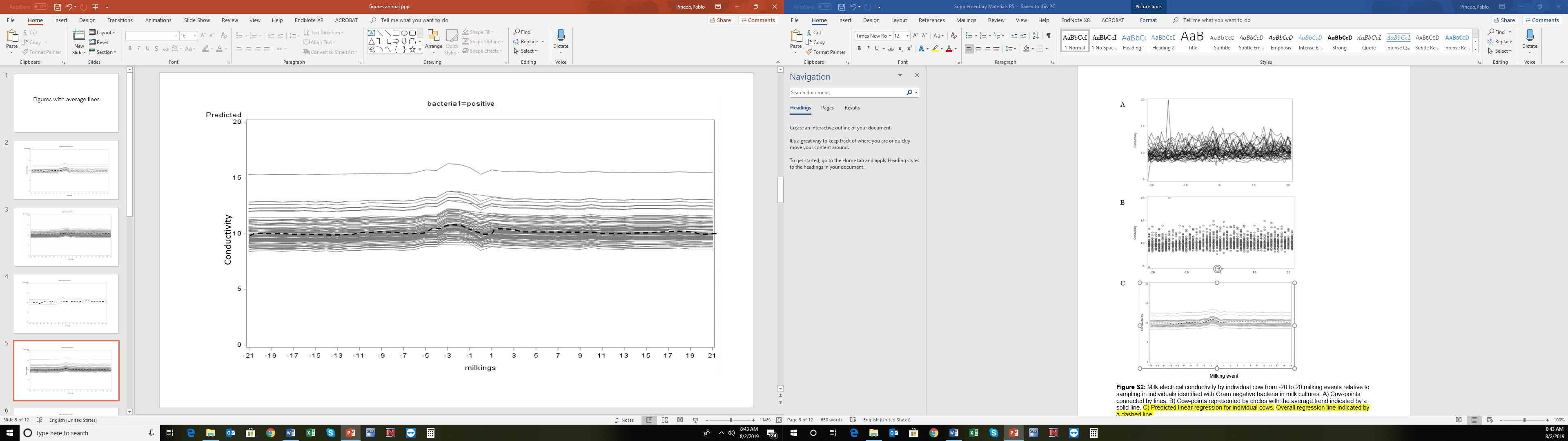 Figure S1: Milk electrical conductivity by individual cow from -20 to 20 milking events relative to sampling in individuals identified with Gram positive bacteria in milk cultures. A) Cow-points connected by lines. B) Cow-points represented by circles with the average trend indicated by a solid line. C) Predicted linear regression for individual cows. Overall regression line indicated by a dashed line.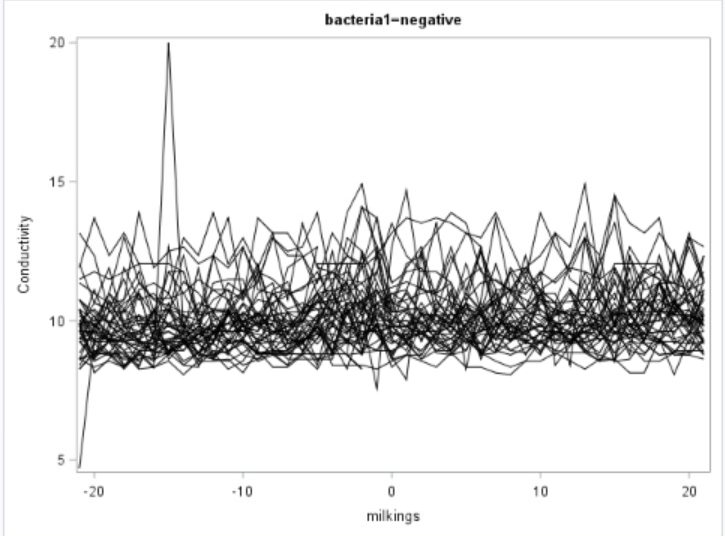 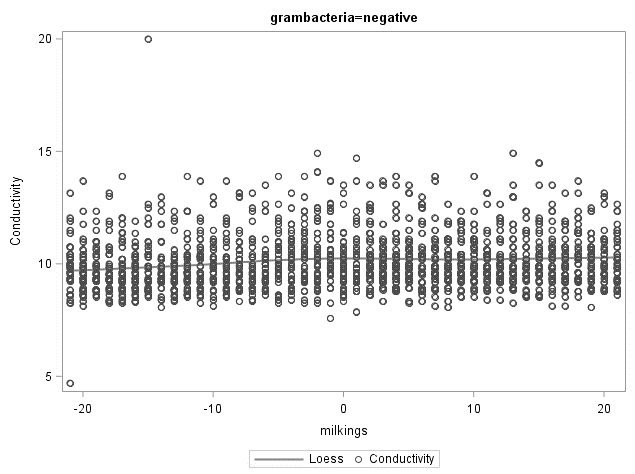 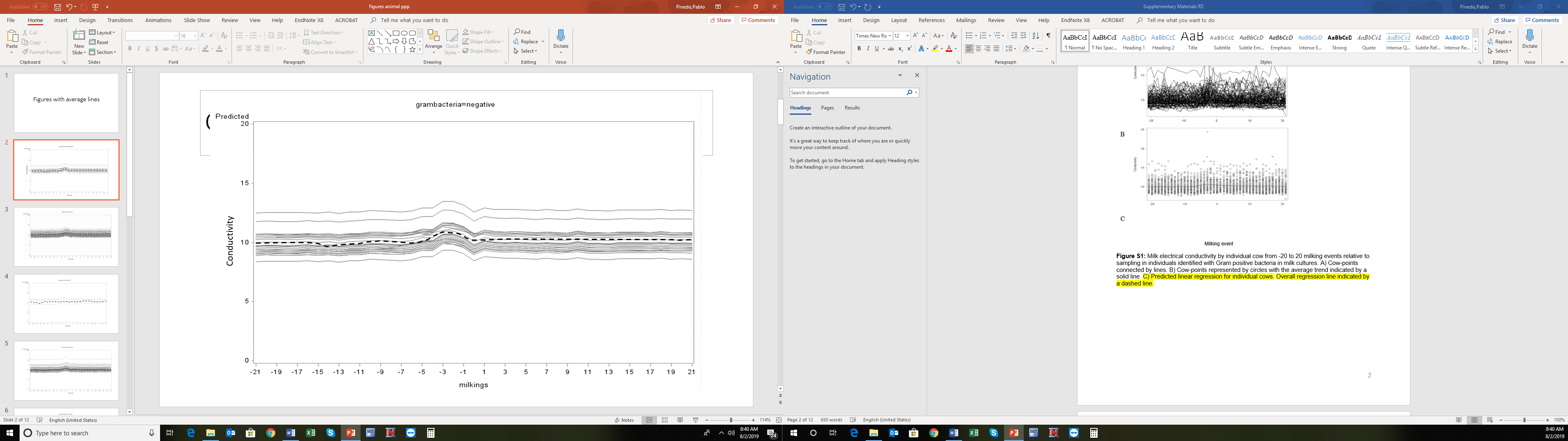 Figure S2: Milk electrical conductivity by individual cow from -20 to 20 milking events relative to sampling in individuals identified with Gram negative bacteria in milk cultures. A) Cow-points connected by lines. B) Cow-points represented by circles with the average trend indicated by a solid line. C) Predicted linear regression for individual cows. Overall regression line indicated by a dashed line.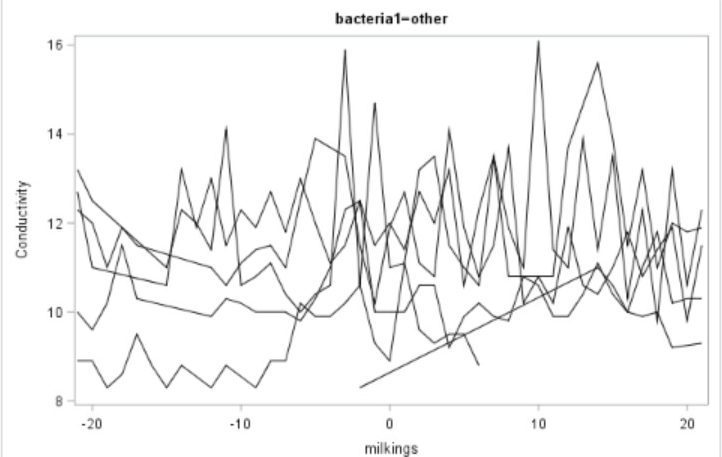 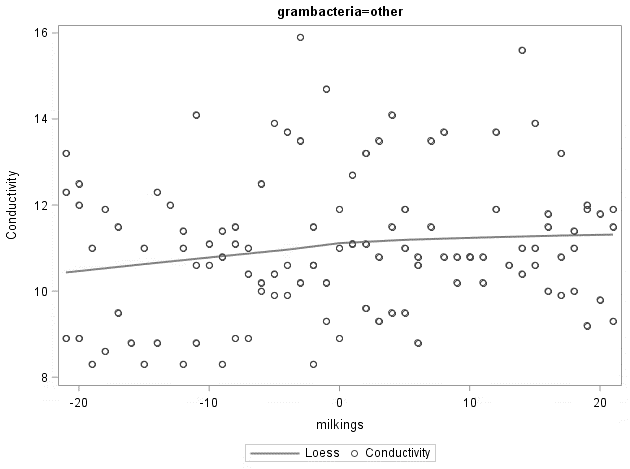 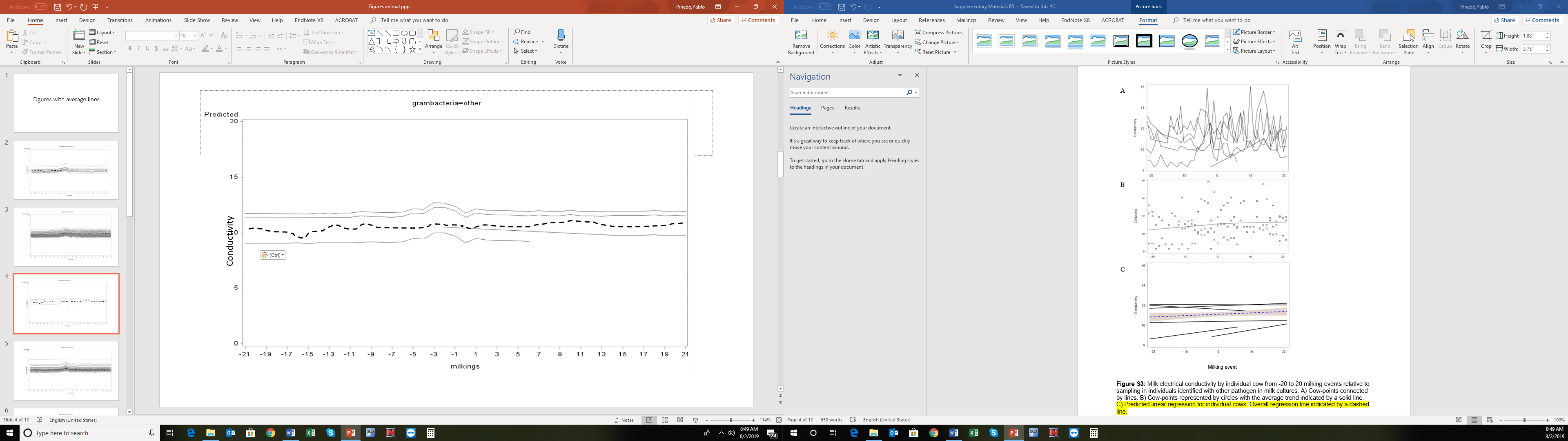 Figure S3: Milk electrical conductivity by individual cow from -20 to 20 milking events relative to sampling in individuals identified with other pathogen in milk cultures. A) Cow-points connected by lines. B) Cow-points represented by circles with the average trend indicated by a solid line. C) Predicted linear regression for individual cows. Overall regression line indicated by a dashed line.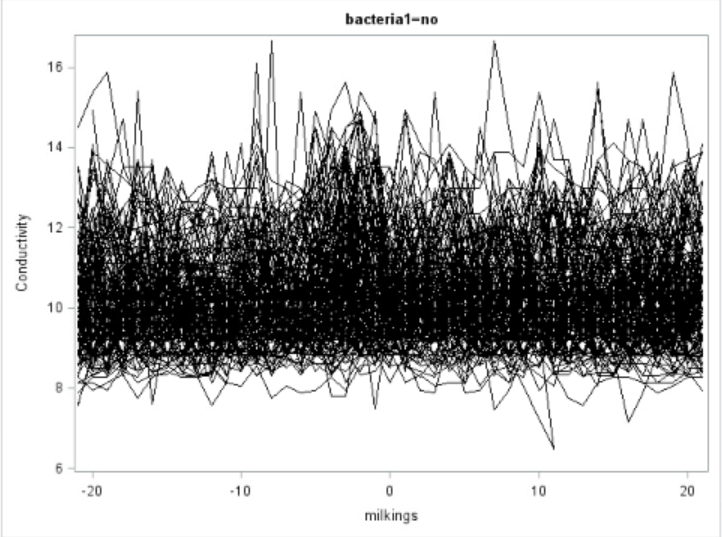 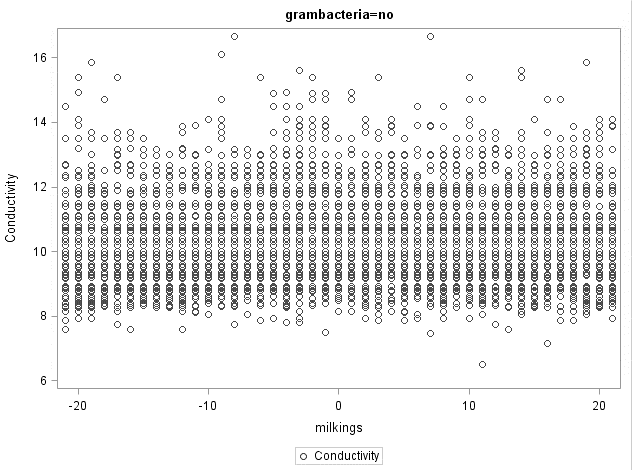 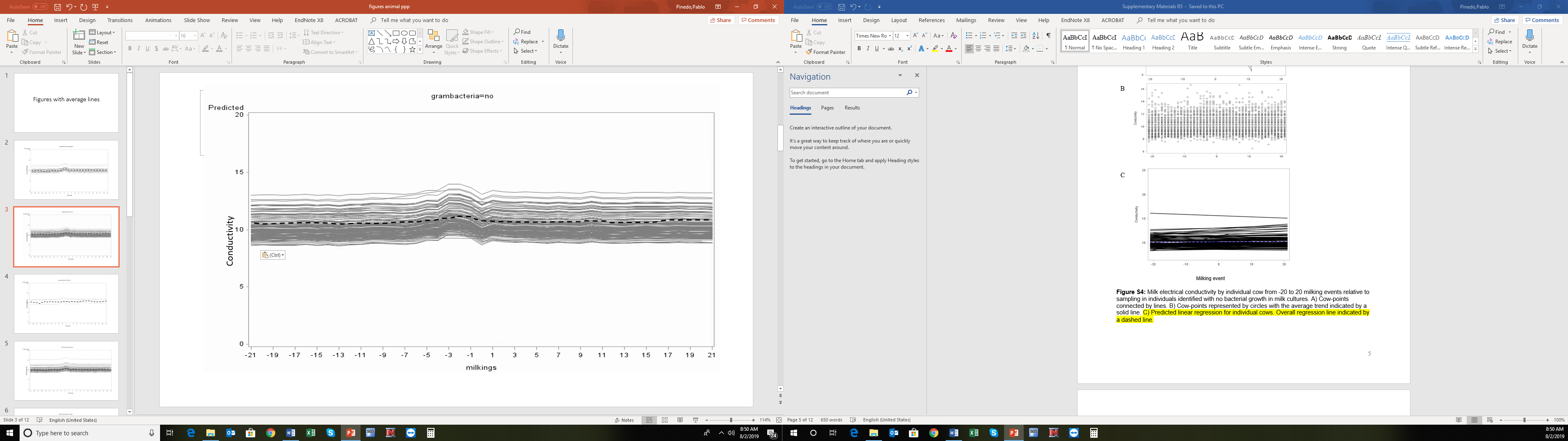 Figure S4: Milk electrical conductivity by individual cow from -20 to 20 milking events relative to sampling in individuals identified with no bacterial growth in milk cultures. A) Cow-points connected by lines. B) Cow-points represented by circles with the average trend indicated by a solid line. C) Predicted linear regression for individual cows. Overall regression line indicated by a dashed line.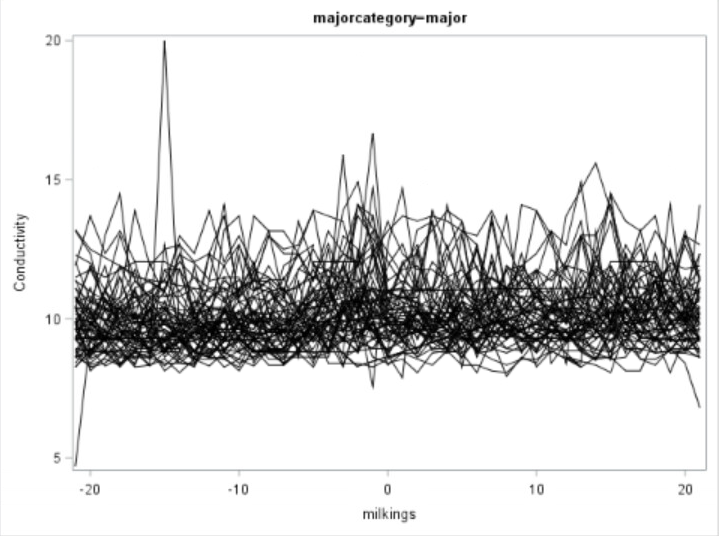 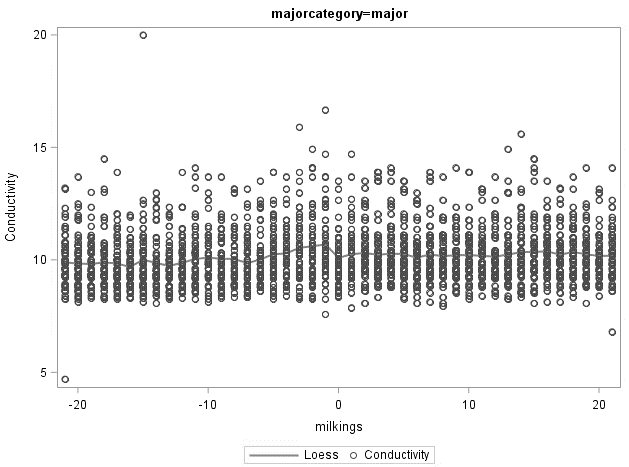 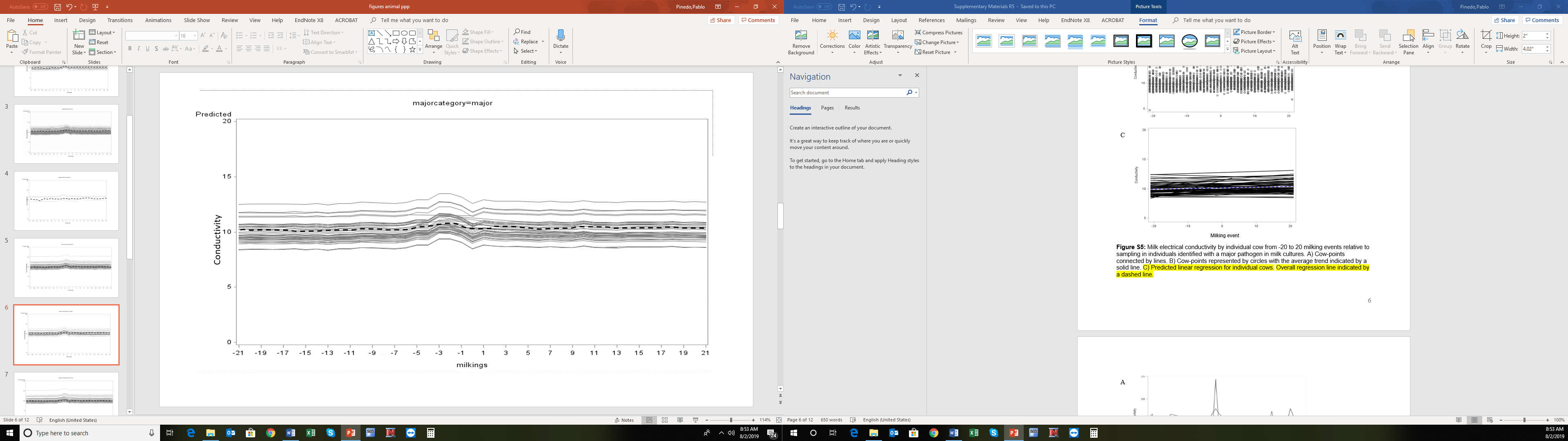 Figure S5: Milk electrical conductivity by individual cow from -20 to 20 milking events relative to sampling in individuals identified with a major pathogen in milk cultures. A) Cow-points connected by lines. B) Cow-points represented by circles with the average trend indicated by a solid line. C) Predicted linear regression for individual cows. Overall regression line indicated by a dashed line.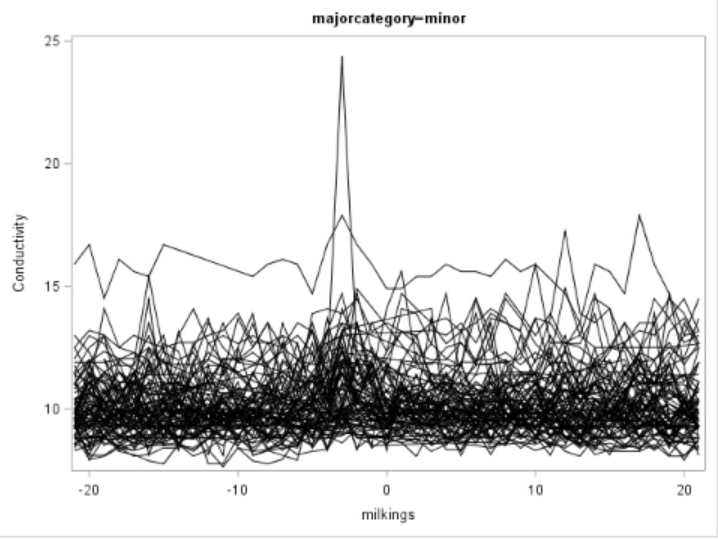 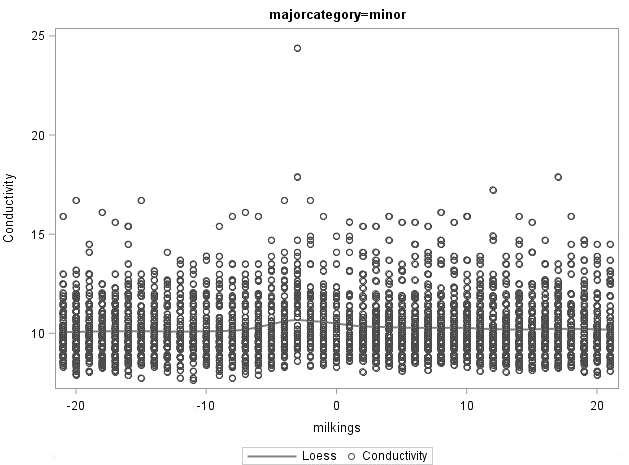 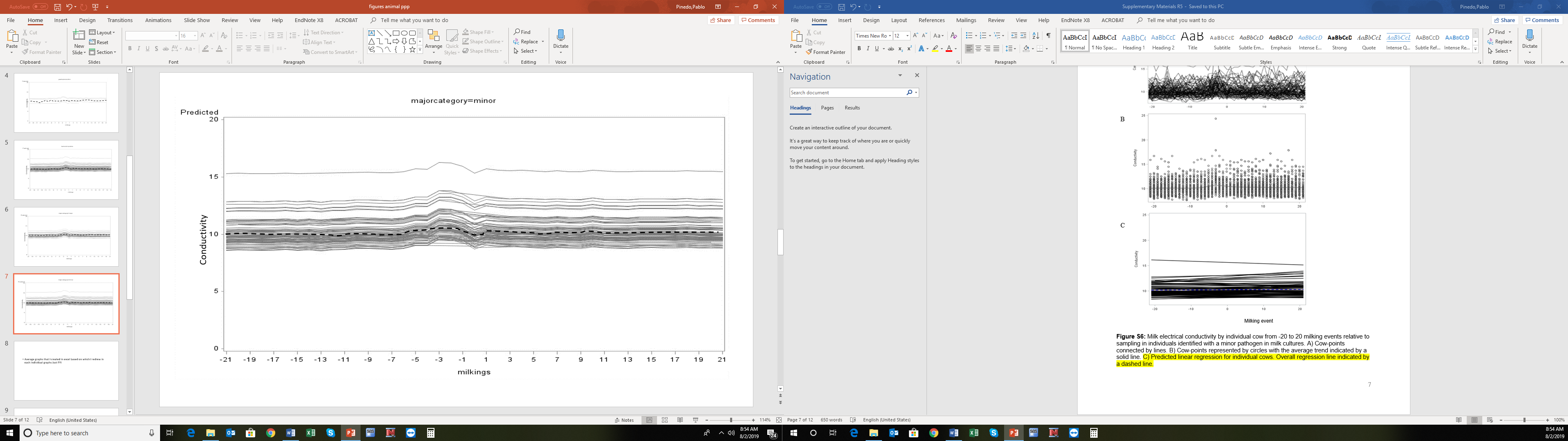 Figure S6: Milk electrical conductivity by individual cow from -20 to 20 milking events relative to sampling in individuals identified with a minor pathogen in milk cultures. A) Cow-points connected by lines. B) Cow-points represented by circles with the average trend indicated by a solid line. C) Predicted linear regression for individual cows. Overall regression line indicated by a dashed line.Figure S7: Average (SE) milk yield (d-1; broken line) and conductivity (solid line) in latent mastitis cases from d -7 to d 7 relative to sampling. 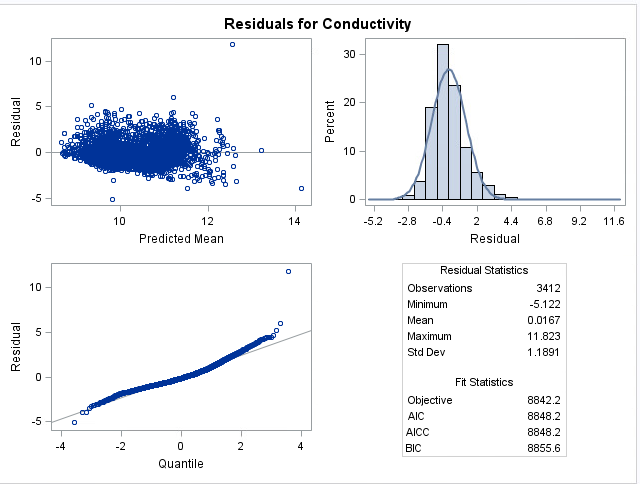 Figure S8: Residual influence diagnostics component of PROC MIXED (SAS) for milk electrical conductivity in the overall study population. AIC = Akaike's Information Criterion; AICC = Akaike's Information Criterion correction; BIC = Bayesian information criterion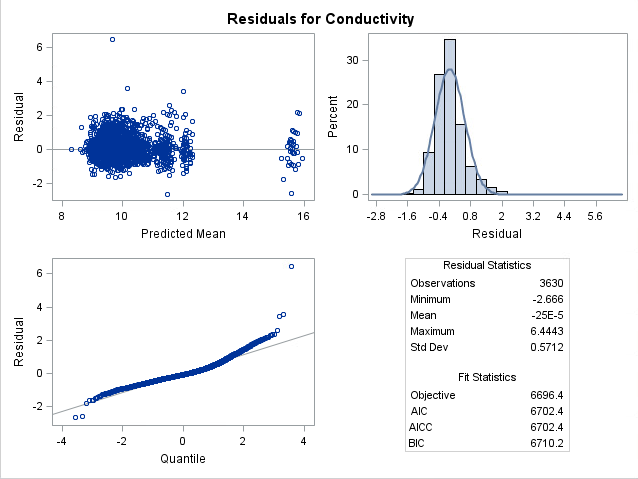 Figure S9: Residual influence diagnostics component of PROC MIXED (SAS) for milk electrical conductivity in the high electrical conductivity group. AIC = Akaike's Information Criterion; AICC = Akaike's Information Criterion correction; BIC = Bayesian information criterion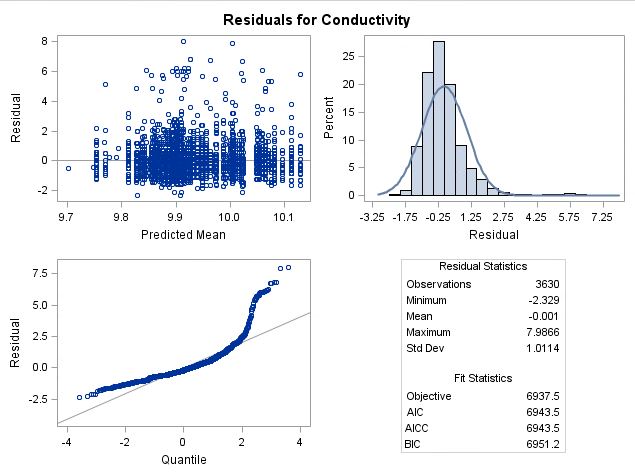 Figure S10: Residual influence diagnostics component of PROC MIXED (SAS) for milk electrical conductivity in the control group. AIC = Akaike's Information Criterion; AICC = Akaike's Information Criterion correction; BIC = Bayesian information criterionSupplementary Material S1: Examples of SAS codes used for repeated measures analyses (A) and for graphic representation of individual cow EC across milking events (B). A)proc mixed data = treatmentsgraph1;       class grambacteria milkings farm Lact_no;      model conductivity = grambacteria milkings farm DIM1 LAct_no grambacteria*milkings/ s;                random animalid;                    repeated milkings/ type = cs sub = animalid(farm);                Lsmeans grambacteria/pdiff;               lsmeans milkings/pdiff;              lsmeans grambacteria*milkings/pdiff;   run;B)proc mixed data = Totalcalculations3 plots (maxpoints = none) = residualpanel;       class animalid grambacteria DIM milkings farm Lact_no;      model conductivity =  grambacteria milkings farm DIM LAct_no grambacteria*milkings/s outpm=resm vciry residual;                random animalid;                    repeated milkings/ type = cs sub = animalid(farm);                  run;